BIBLIOTECA INFANTIL COLEGIO LOS ANDES 2022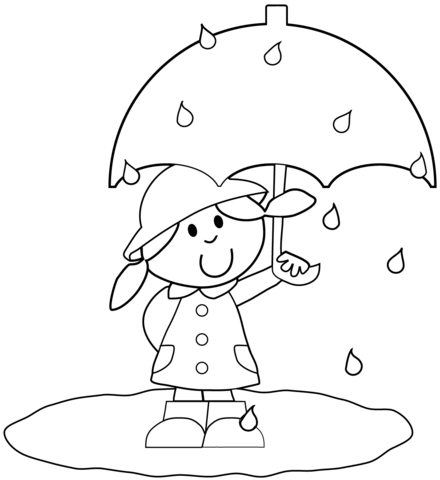 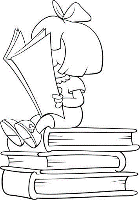 RECOMENDACIONES PARA LEER EN VACACIONES DE INVIERNO 1° Y 2° BÁSICOSUGERENCIA DE LECTURA EN INGLES DE 1ero a 2do básicos.   En inglés está disponible para todas las alumnas la plataforma Raz-Kids.Las alumnas pueden elegir libros de lectura de acuerdo a los niveles indi-Cados. Las letras van avanzando según la dificultad del texto y vocabulario.    Es muy importante motivar la lectura en inglés dado que facilita el aprendizaje del idioma  de una forma más entretenida.COLECCIONES COLECCIONES COLECCIONES TítuloAutorEditorialColección AsterixRené GoscinnySalvatColección bruja WinnieValerie ThomasOcéano TravesíaColección ElmerDavid McKeeNormaColección FranklinPaulette BourgeoisNormaColección Gerónimo StiltonGerónimo StiltonDestinoColección Kika SuperbrujaKnisterBruñoColección KittyPaula HarrisonAlfaguaraColección Las aventuras de Tintín HergéJuventudColección sapoMax VelthuijsEkaréColección Tea StiltonTea StiltonDestinoColección Valeria VaritaEmma ThomsonBeascoaColección Viaje al reino de la fantasíaGerónimo StiltonDestinoColección OliviaIan FalconerFCECUENTOS INFANTILES CUENTOS INFANTILES CUENTOS INFANTILES TítuloAutorEditorialUn perro confundido / Amadeo va al colegio Amadeo y el abuelo /Amadeo no está soloCecilia BeuchatSM (El Barco de Vapor)Atrapalecturas 1 (Cuentos y poesías)Cecilia Beuchat (antología)MnAtrapalecturas 2 (Cuentos y poesías)Cecilia Beuchat (antología)MnChoco encuentra una mamáKeiko KaszaNorma (Buenas Noches)Cuando el elefante caminaKeiko KaszaNorma (Buenas Noches)Cuentos de AndersenHans Christian AndersenEverestCuentos de los hermanos GrimmJacob y Wilhelm GrimmEverestDisculpe… ¿es usted una bruja?Emily HornNorma (Buenas Noches)Dorotea y MiguelKeiko KaszaNorma (Buenas Noches)El día de campo de don ChanchoKeiko KaszaNorma (Buenas Noches)El estofado del loboKeiko KaszaNorma (Buenas Noches)El más poderosoKeiko KaszaNorma (Buenas Noches)El tigre y el ratónKeiko KaszaNorma (Buenas Noches)La manta de las historiasFerida Wolff y Harriet May SavitzNorma (Buenas Noches)La selva locaTracey y Andrew RogersNorma (Buenas Noches)Los secretos del abuelo sapoKeiko KaszaNorma (Buenas Noches)Mi día de suerteKeiko KaszaNorma (Buenas Noches)Mi mamá es mágicaCarl NoracNorma (Buenas Noches)No te rías, PepeKeiko KaszaNorma (Buenas Noches)Polita va a la escuelaAlicia MorelUniversitariaRamón recuerdaJoanne OppenheimNorma (Buenas Noches)Un día de lluviaValeri GorbachevNorma (Buenas Noches)Una cena eleganteKeiko KaszaNorma (Buenas Noches)LIBROS INFORMATIVOS LIBROS INFORMATIVOS LIBROS INFORMATIVOS TítuloAutorEditorialAnimales chilenos Loreto Salinas Pehuén Atlas AmericanoAlejandra Veja y Natalie GuerraAmanutaHuerta cosecha lo que siembrasMónica MartínAmanutaSon tantas cosas, so many thingsMaya HanischAmanutaTu cerebro es genialEsperanza HabingerAmanutaViajamos tan lejosLaura KnowlesAmanutaLIBROS PARA RIMAR Y CANTARLIBROS PARA RIMAR Y CANTARLIBROS PARA RIMAR Y CANTARTítuloAutorEditorialAdivinanzas que avanzan/ que danzanFlorencia EssesAlbatrosCuentos para reír y jugarCarolina GarreaudUniversitariaLima, limita, limón Folclore infantil iberoamericanoManuel Peña MuñozSM (El Barco de Vapor)Trabamáslenguas (trabalenguas)David ChericiánCangrejo EditoresColección Clave de sol (canciones tradicionales para cantar y contar)Folclore tradicionalEkaré1 eros básicosLecturas Nivel: A, B y C2 dos básicosLecturas Nivel: F, G, H, I